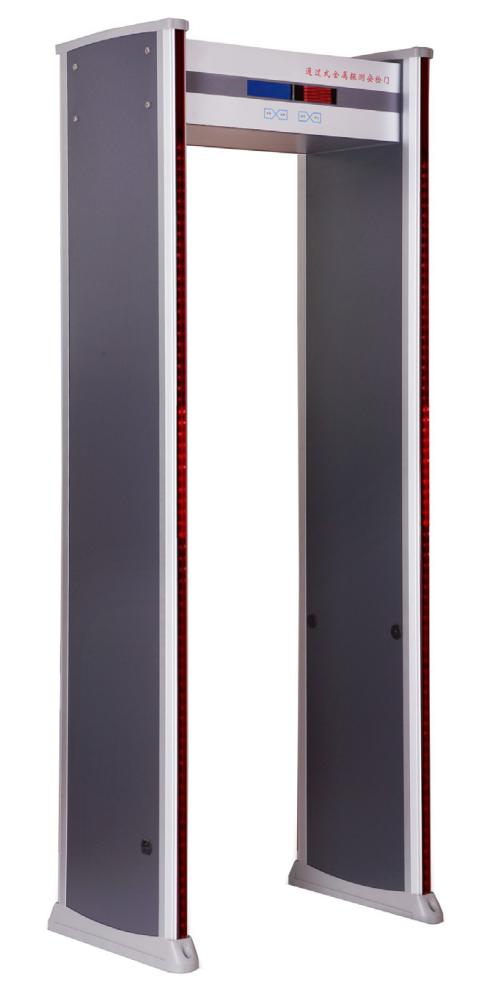 V2.0 目 录注意事项 ........................................................................................... 1 产品说明 ........................................................................................... 2 应用场所 ........................................................................................... 3 性能与特点   .................................................................................... 3 安装环境 ........................................................................................... 4 安装说明 ........................................................................................... 5 显示说明 ........................................................................................... 6 操作说明 ........................................................................................... 7 物件探测调节 .................................................................................... 12 常见问题处理 .................................................................................... 13 符合标准 ........................................................................................... 14 技术参数 ........................................................................................... 15 检验报告 ............................................................................................ 16 装箱清单 ............................................................................................ 16 “ 绿色通道 ” 售后服务体系 ................................................................. 17 维修凭证 ............................................................................................ 17 免责声明 ............................................................................................ 17注：操作之前请仔细阅读此说明书内容。【注意事项】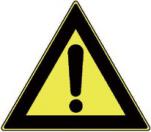 一、本安检门只适合于室内使用 , 不能在露天安装 , 如确需装在室外 , 应附设雨棚等 防雨防晒设施。二、安检门不得安装在高温、潮湿的环境中。 三、平稳地安装在平整、无震动的地面上，避免安检门晃动引起误报。 四、安检门开机后自检 1 分钟才能达到最佳检测效果。 五、被检人员通过时应严格遵守设定好的待机或报警时间 (1 秒以上 ), 逐个通过 ,不要拥挤在安检门周围干扰红外感应。六、检测过程中不得敲打或碰撞设备 , 以免引起安检门误报 , 甚至损坏。 七、如有污尘时 , 用布蘸点水或酒精轻轻进行擦洗 , 不能直接用水或其他化学溶剂冲洗。 八、机内有高压 , 非专业人员不得擅自开启 , 杜绝其他人为意外发生。 九、金属安检门附有保修单，在保修期内凭保修单免费维修。【产品说明】1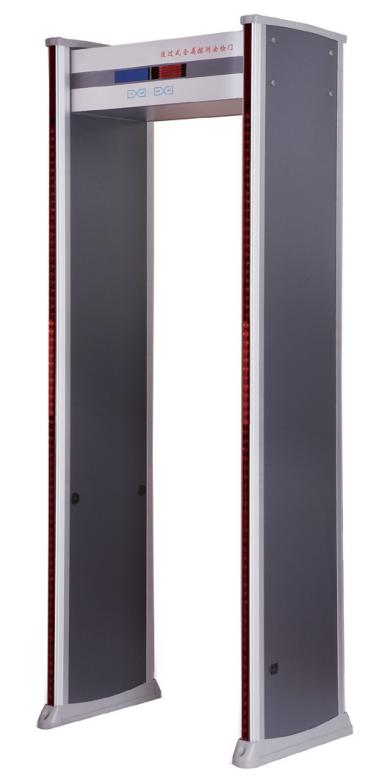 2348576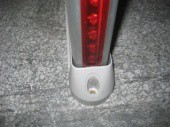 脚 套	电源插座	遥控器 + 钥匙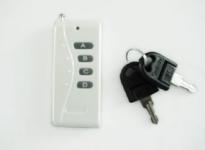 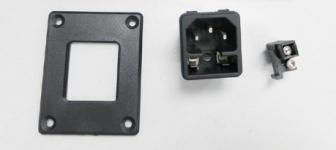 通过式金属探测安检门属于一种固定安装的检测设备，也 叫金属探测安检门，简称安检门，主要用来检查人身体上隐藏的金属物品。当被检查人员从安检门通过， 人身体上所携带的金属超过预先设定好的参数值时， 安检门即刻报警， 并显示报警 区位 , 让安检人员及时发现该人所带的违禁金属物品。作为目前国内技术含量最高的产品之一，本公司的产品感应更快、探测更准、 灵敏度更高、抗干扰更强 , 满足所有行业用户的需要。【应用场所】一、适用于政府执法部门：包括公安、检察院、法院审判庭、监狱、劳教所、拘留所等 各种场地违禁金属物品的安全检查。二、适用于社会公共场所：包括体育馆场、娱乐场所、机场、海关、展览馆、博物馆等 各种公共场所入口的安全检查。三、适用于生产型企业 ： 包括电子、五金、造币、首饰等生产型企业预防贵重物品流 失的安全检查。( 手持金属探测器可用上述所有场合 , 是安检人员必备的辅助型检查装备。)【性能与特点】一、准 确定位： 十二个相互重叠的网状探测区域划分 , 双侧发射 , 双侧接收，能精确定 位被探测物 , 直观显示目标物的位置。二、多区报警：可同时定位多个金属位置。三、微处理器技术：由微电脑控制电路产生扫描的电磁波 , 扫描速率可精密控制。通过 控制面板根据需要进行程序设置 , 确保灵敏度的设置具备灵活性 , 可靠性、稳定性。四、 复合电路设计：散射红外线装置 , 快速感应 , 电脑自动识别 , 可降低误报和漏报 , 自动统计报警次数、通过人数。五、数字脉冲技术：具有数字信号处理过滤系统 , 有极佳的抗电磁干扰能力。六、灵敏度可调：每个探测区位有 300 个灵敏度级别 (0 ～ 299), 可根据探测要求把区 位调节到适当的灵敏度（设置灵敏度数值越大，灵敏度越高）, 整体灵敏度是对十二个区同时调节。七、密码保护设置：只有输入正确的密码，才能改变程序和灵敏度以及其他参数设置， 密码为六位数，可由用户自行设定 ( 注：系统设置项的密码不可以修改。)八、串口通讯：预留数据通讯接口 , 可与电脑联网。 九、模块化设计：采用模块化设计 , 安装方便 , 故障易于排除。 十、强抗击工艺制作：在无人通过的状态下有较强的耐冲撞和碰击能力 , 待机正常工作运行时 , 不受外界因素影响。十一、磁场发射技术：符合当前所采用的国际安全标准 , 采用弱磁场技术 , 对心脏起 博器佩带者、孕妇、软盘、胶卷、录象带等无害。【安装环境】一、静止的金属物品安装安检门时，应当远离静止或固定的大块金属物品至少 50cm，否则将会造成误报警。二、可移动的金属物品可移动的较大金属物品，应当远离安检门 1 ～ 2m，以免产生误报警 , 尤其是在工厂 大门、楼宇底层安装安检门时，需要注意卷闸门、铁制防盗门和大门网状铁门对安 检门的影响，各种金属物品面积越大，安检门与其相隔的距离要越远。三、地板振动 地板应当平整和坚固，以免安检门安放之后，会因为人员的走动或者金属物品的移动 而晃动，从而造成不必要的误报。四、电磁辐射和电磁干扰由于安检门采用的是双边收发技术 , 因此任何电磁干扰源和电磁辐射源不得靠近安 检门的任意一边 , 推荐距离为 1 ～ 2m。以下列举各种可能的电磁干扰源和电磁辐射源：电器控制箱、射频设备、电子计 算机及周边设备、视频监控器、大功率电机、大功率变压器、交流电力线、晶闸管 控制电路（大功率开关电源、逆变电焊机）、发动机、带马达的机器、附带有老式 电子镇流器的日光灯。五、并排使用多台多系列安检门时所需要注意的问题 在并排使用多台安检门时，各台安检门之间相互会有一定程度的影响，影响程度与 各安检门之间的距离以及选择的工作频率有关；在安装多台安检门时，需开启自动 设频功能，并一台一台按顺序开机，频率不能有重复，注意安检门相互之间的距离 不能小于 50cm。六、风大的位置不能安装门体在风吹时会轻微摆动，会导致安检门工作时发生误报。【安装说明】DB25公头及母头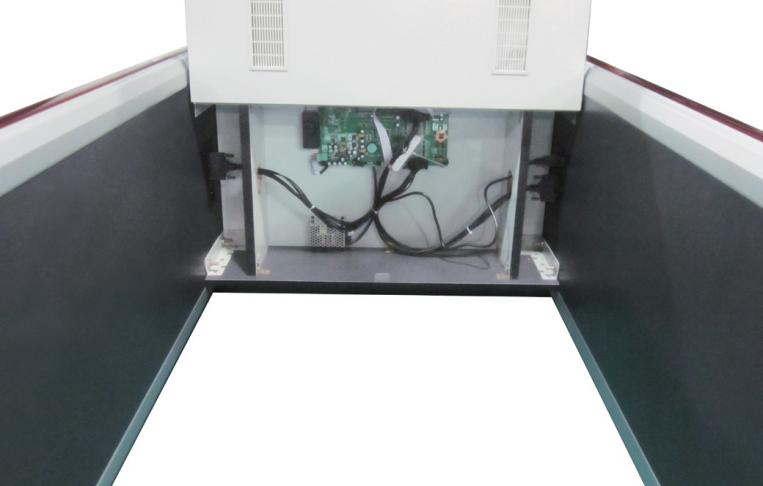 喇 叭  主 板电源插头及插座左侧门板 	右侧门板开关电源主机箱固定螺丝一、安装指导1. 将主机箱和门板包装拆掉。2. 将主机箱面板朝上，左右门板 ( 如图 ) 摆放，配件盒放置旁边。3. 左右门板与主机箱垂直贴紧，用配件盒内八个固定螺丝连接，并用内六角拧紧。4. 将主机箱的 DB25 插头分别插入左右门对应的 DB25 插座，电源插头插入任意门板 DB25 插座旁边的电源插座。5. 将配件盒外供电电源线品字尾插入门板外侧下方的插座 ( 注：外供电电源线插入的插 座需与主机箱电源线插入的插座为同一门板时，才能接通通电 )。二、使用说明1. 安检门安装完毕后，用配件盒内的遥控器长按“A”键开机，直到面板亮起；2. 开机后安检门会自动检测，面板显示屏显示内容跳动切换，待显示屏停止跳动，显示 通过人数和报警次数均为“0”，则开机完成。注：安检门可根据不同环境与需求进行个性化设置，具体方法根据“操作说明”设置。【显示说明】通过式金属探测安检门电源      选择 	调节      确认一、面板说明面板左边为显示屏 , 采用蓝色背光液晶显示屏 , 正常待机时，显示通过人数、报警 次数与时间日期；右边为灯板，分待机指示灯、报警指示灯和强度指示灯。二、LED 灯说明1. 面板灯板第一竖排为待机指示灯，显示绿色，第二竖排为报警指示灯，其余均为报警 强度指示灯，显示红色；2. 通电开机 , 无金属物体通过时，绿色待机指示灯亮，有金属物体通过时，绿色待机指 示灯熄灭，红色报警指示灯亮，同时红色报警强度指示灯亮，并发出报警声，通过金属越大， 点亮的报警强度指示灯越多。三、门板区位灯说明1.门板按门体从下到上分为6个区(1区-6区) , 可以准确显示被探测金属物体所在位置。2. 门板边缘指示灯为门板区位灯，当有金属物体通过时，门板区位灯亮，所亮区域为金 属所在位置。【操作说明】一 、遥控器说明：A 键“电源”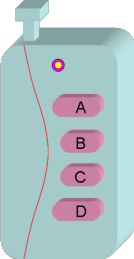 B 键“选择” C 键“调节” D 键“确认”1.   “A”键（电源）在实际操作中有两个功能：(1) 开 / 关机功能：在关机状态下长按超过 1 秒系统开机，在开机状态下长按超过 3秒系统关机；(2) 复位功能：在任何界面按 0.5 秒～ 3 秒，系统复位；2.  “B”键（选择）在实际操作中有一个功能：选择功能：对菜单或数字位数进行切换选择，与“C”键组成选择键。3.  “C”键（调节）在实际操作中有两个功能：(1) 调更改数值功能：在密码设置菜单中，可对数字进行修改。(2) 选择功能：对菜单进行切换选择，与“B”键组成选择键。4.  “D”键（确认）在实际操作中有三个功能：(1) 确认功能：对所选择的菜单进行确认进入，在开机后的主界面按此键，可进入二级界面的密码输入界面。(2) 保存设置功能：对所修改的菜单或参数进行保存。(3) 更改数值功能：在设灵敏度和报警设置时，可对各数字进行修改。二 、基本操作1.	开机：在关机状态下，长按“A”键超过1秒，系统开机，开机过程中系统会进行信号自检，检测通过显示“√”，不通过显示“×”, 待检测完成，频率设置好后，进入主界面，如图 1。通过人数： 02014-01-0100:00:00图1 2.	关机：在开机状态下，长按“A”键超过 3 秒，铃声响起，系统关机。3.	复位：工作状态时，在任何界面按“A”键 0.5 秒～ 3 秒，系统复位，界面返回到开机 时的初始界面，且报警次数和通过人数清零。4.	查看程序版本：在主界面连续按两次“B”键，屏幕显示程序版本号，如图 2，再按“B” 键返回到主界面。版本号 : SD140610图2 三 、功能参数设置安检门参数可根据需求自行设置，但为了防止非受权人员随意修改，参数设置设有密 码保护，重要参数设有双重密码保护。在主界面下按“D”键，屏幕进入密码输入界面，如图 3。请输入操作密码：000000图3 1.	密码说明(1) 在此界面按“B”键进行数位切换，按“C”键对选中数位的数字进行修改，密码 输入完成后按“D”键确认；在密码输入界面超过 10 秒不进行任何操作，将自动 回到主界面，密码输入错误按“D”键系统会提示用户再次输入，密码正确则进 入参数设置界面如图 4。(2) 参数设置初始密码设置为“000000”，用户进入参数设置界面后可自行修改，系 统预留了一个万能密码“612184”，用户在忘记自设密码时可用此密码进入。(3) 系统设置为重要的参数设置 ,需要输入密码“654321”才能进入 , 此密 码不能修改。2.	密码修改(1) 在参数设置界面选中“密码修改”项确认，进入修改密码界面，如图 5。请输入新密码：XXXXXX图5 (2) 按“B”键选择密码的数位，然后按“C”键对数位上的数字进行修改，密码设置 好后按“D”键确认，密码修改需输入两次且一致方可修改成功。3.	报警设置(1) 在参数设置界面选中“报警设置”确认，进入报警设置界面，如图 6。铃声选择：1 		(9 种铃声可选 ) 音量设置：8		 (0—8 级音量 ) 确认	取消图6 (2) 报警设置包括“铃声选择”和“音量设置”，按“B”键向上选择，按“C”键向 下选择，按“D”键对选中项进行修改，参数修改完成后，选择“确认”按“D” 键将保存修改，选择“取消”按“D”键或直接退出界面，所修改的参数将不会保存。4.	语言选择在参数设置界面选中“语言选择”项确认，进入语言设置界面如图 7，按“B”键或“C” 键进行语言切换，按“D”键修改进行保存后，界面返回到上一级菜单。语言选择中文 	English图7 5.	时间设置(1) 在参数设置界面选中“时间设置”项确认，进入时间设置界面如图 8。请输入日期时间XXXX . XX . XX	XX : XX : XX确认	取消图8 (2) 在时间设置界面按“B”键或“C”键进行日期、时间数位选择，按“D”键进行修改， 修改完成后选择“确认”按“D”键保存，界面返回到上一级，选择“取消”按“D” 键，修改的参数将不会保存。6.	灵敏度设置在参数设置界面选中“设灵敏度”项确认，进入灵敏度设置界面，如图 9，按“B”键 进行区位选择，按“C”键进行区位内灵敏度数位选择，按“D”键对灵敏值进行修改。全部 : 000	整体：1 倍（1 或 50 倍）确认	取消图9 (1) 灵敏度设置可对一到六区灵敏度分别进行设置，也可以对一到六区灵敏度快速设 置为同一数值，直接修改“全部”数值为非零即可快速设置一到六区灵敏度；如： 设置“全部”项为 150，保存设置后，则一到六区灵敏度将一次性设为 150。(2) “整体”即为所有区位，可以选择“1 倍”或“50 倍”， 选择“1 倍”时，灵 敏度不变，与所设的灵敏值一致，选择“50 倍”时，灵敏度降低了 50 倍。(3) 灵敏度调节完成后，选择“确认”按“D”键确认，设置保存界面返回到上一级菜单， 选择“取消”确认，则所设置参数不会保存。注：灵敏度具有 0 ～ 299 级可调，数值越大，该区灵敏度越高；灵敏度倍数越大，灵敏度越低。7. 恢复出厂设置在参数设置界面选中“出厂设置”项确认，进入灵敏度设置界面，如图 10。按“B”键 或“C”键选择“是”或“否”。选择“是”按“确认”键，系统将恢复位出厂设置并回到 图 1 显示界面；选择“否”按“确认”键，系统将不会复位出厂设置，并回到图 4 显示界面。确认恢复出厂设置？是 	否图 10四 、系统参数设置系统设置项设置一些比较重要的参数，需要输入密码“654321”才能进入，界面如 图 11。频率设置 	调试设置 相位设置 	确认退出1.	频率设置图 11在系统设置界面选中“频率设置”项确认，进入频率设置界面，如图 12。当前频率：8025 Hz 频率设置：典型频率	手动设置 开机自动设置频率：		是 返回上一级图 12“当前频率”: 显示的是系统现在正工作的频率。“频率设置”: 可以对系统工作频率进行设置，有“典型频率”和“手动设置”两种。(1) 典型频率：如图 13。“典型频率”是经过测试选取的频率值，可以快速便捷的设置频率。选中需要设置的频率，按“确认”键，系统自动设置为选中频率。(2) 手动设置：如图 14频率设置：(7000 ～ 8999Hz)8025Hz确认	取消图 14手动设置频率可以 1Hz 为一个步进设为 7000Hz ～ 8999Hz 的任意值，更加灵活。注：频率在 8000Hz 左右时，系统性能最好，一般情况下频率值不要超出 7350Hz ～8700Hz 范围。2.	开机自动设置频率 “开机自动设置频率”当设为“是”时，开机后系统会自动检测周围工作机器的频率，而设置不同的频率，当多台门同时工作时，可将每台门的频率自动错开，不会相互重复，工 作时相互干扰小。注：当多台门同时工作时，需先将此功能设为“是”，然后一台一台按顺序开机，需 等上一台门频率设置完成后再开机下一台。五 、其它功能设置 “相位设置”、“调试设置”研发调试使用，用户不可随意更改。【物件探测调节】一 、安检门处于稳定状态下才能达到最佳检测效果，检测安检门是否处于稳定状态下， 步骤如下：1.	检查安检门安装位置，应符合 “安装环境”标准。2.	开机后，安检门应该处于不晃动的状态。3.		试测人员不携带任何金属物品通过安检门，不报警；试测人员携带金属物品 ( 如钥匙 ) 通过安检门，则报警。4.	符合以上情况，则表示安检门处于稳定状态。二、为避免随身的小件金属物品如戒指、钥匙、皮带扣、含金属的皮鞋等对所探测的 实际金属物品造成影响，需要进行如下设置 :1.	将灵敏度调高，携带需要排除不报警的金属物通过安检门，需正常报警；2.	将灵敏度降低 ( 降低范围不宜过大 )，再次携带需要排除不报警的金属物通过安检门， 直到将灵敏度降低至通过安检门刚好不报警为止；注：如果需要排除小件金属的区位固定，则只需单独设置对应区位即可，如果需要排除 小件金属的区位不固定，可全部区位一次性设置。三、安检门的检测规则1.	在安检门通道前后 50 厘米处画一条警界线，以便被检测人员排队逐个通过。2.	被检测人员通过安检门时，需先将所携带的金属物品如钥匙、移动电话、厂牌铁扣、香烟、 硬币等取出放于指定位置，安全检查完毕后再取回自己物品。3.	被检测人员应排队逐个通过安检门，不可拥挤，且以正常步伐通过，不可故意急冲或缓行， 不可碰撞门板。4.	被检测人员通过安检门时，需上一个完全通过警界线且无报警后，下一个才能继续检测， 若有报警，需待报警声停止后下一个人才可检测。5.   当被检测人员通过安检门时发出报警，则说明其携带有金属物品，可根据门板区位灯显 示来判断金属物品位置 ( 可配购本公司所产的“手持式金属探测器”配合使用 )。6.   被检测人员不可佩戴含有金属物质的饰品，或穿戴含有金属物质的衣帽、鞋袜，会影响 金属物品的正常检测。【常见问题处理】一、红外不计数问题处理1.	检查主机箱内传感器引线两端是否装到位。2.	若传感器引线两端装到位，则需检查红外模块发射电压，其中电阻 R5 与 R286 为发射端， 电阻 R5 与 R286 与 U2、U36 连接端电压为约为 2.5V，而 D2 与 D13 为接收端，未挡住红外时 D2 与 D13 第 3 脚电压接近 0V，挡住红外时 D2 与 D13 第 3 脚电压大于 3V，如果红外 模块发射与接收端电压正常，则需要检查主控 IC U21。3.	若红外模块发射与接收端有一个或一对不正常，则需检查红外管是否有烧坏或接触不良， 或者检查线路是否连通。二、误报问题处理1.	若测试时出现频繁误报，先检查安检门的安装环境是否符合“安装环境”标准。2.	若安装符合“安装环境”标准，检查左右门板是否装反。3.	若左右门板安装正确，则尝试将各区灵敏度降低，确认误报情况是否解决。4.	若降低灵敏度仍然无法解决，则需检查电压是否正常，正常工作电压应为 110-240V， 如果低于110V就可能出现误报(其处理方法：可购买一个可调节升压器或后备UPS电源)。5.	若工作电压在正常范围内，则需更换振荡频率，用改变频率的方法错开干扰，再进一步 进行测试。三、不开机问题处理1.		如果出现不开机，先检查电压是否在正常范围，如果供电电压低于 90V，是无法开机的 ( 建议客户购买一台可调升压器进行供电 )。2.	如果电压在正常范围，先检查开关电源输入端，如果无电压，则需检查保险管是否烧坏， 如果有电压需测开关电源输出端，确认输出电压有无 12V，如有 12V 电压则需查主板上的 5V 电压和给 MCU 供电的 3.6V 电压。四、不报警问题处理1.		若出现不报警情况，需先确认报警模式，若报警模式为“通过红处”，则必须红外有计数 才会报警，若报警模式为“不通过红外”，则需检查震荡信号是否有输出。2.	若震荡信号有输出仍不报警，则需用万用表量主板的直流电 +8V、-8V 和 +12V 是否正常。3.	若主板的直流电 +8V、-8V 和 +12V 正常，则需用万用表量 3.6V 参考电压是否正常。4.	若 3.6V 参考电压正常，则需用万用表量主板上的 Q21、Q25 第 3 脚电压，Q21 正常直流 电压接近 -8V，Q25 正常直流电压约为 0V。五、电路板线路连接图：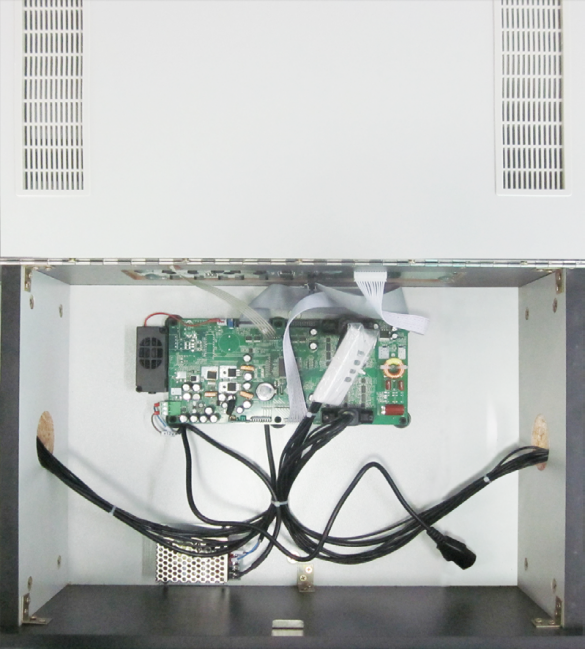 主板 + 开关电源 + 液晶屏 + 灯板 + 喇叭【符合标准】符合 GB15210-2003 通过式金属探测门技术规范。【技术参数】700820500工作电源：AC 100V~240V   50/60Hz实际功耗：< 10W信号频率：7000Hz ~ 8999Hz 可调节 工作环境温度：-20℃ ~ 45℃ 工作环境湿度：≤ 98% 整机包装重量：约 70kg外形尺寸：高 2220MM × 宽 820MM × 深 500MM通道尺寸：高 2000MM × 宽 700MM × 深 500MM包装尺寸：门	板 : 长 2280MM × 宽 620MM × 高 215MM主机箱 : 长 755MM × 宽 255MM × 高 470MM【检验报告】【装箱清单】【“绿色通道”售后服务体系】即时响应：全天侯热线电话支持 ,4 小时回复 ,24 ～ 48 小时到位。一月包换：用户在购买本产品一个月内，产品出现质量问题 ; 经本公司质检部鉴定属实,一律提供更换。两年保修：用户凭保修单，整机保修一年，主要配件保修两年，可就近享受公司 及所设国内联保机构提供的免费保修服务。终身服务：本公司设有的联保机构可长期为用户提供技术咨询、技术培训、产品 技术升级等。定期巡检：用户购买产品后,公司将安排技术人员定期上门巡检 ,确保设备运行良好。量身订制：根据用户的特殊情况和要求单独进行设计和生产。【维修凭证】一 . 请妥善保存此凭证，并在维修时出示。二 . 本凭证未经指定代理商签章，将不具备保修效力。三 . 未详细填写的三包凭证及回执一律视为无效。请予购买时确认三包凭证及 回执，所填写的资料是否详实无误，并给经销商，以便我们为您提供服务。四 . 本凭证若遗失不补发。保修卡 维修记录 【免责声明】一、本说明书编制过程中已力求内容的准确和完善 , 但不能保证本说明书没有任何 遗漏或解释上的失误。二、本公司保留不需要声明即可对本产品软件及硬件的修改权利。 三、本公司保留该说明书的最终解释权。通过式金属探测安检门使用手册1. 主机箱2. 顶盖3. 铝材和灯罩4. 门板5. 红外探头6. 脚套7. 电源插座8. 区位灯密码修改时间设置出厂设置报警设置语言选择设灵敏度系统设置确认退出图4 一区 : 275二区 : 275三区 : 275四区 : 275五区 : 275六区 : 275典型频率：7370 Hz7560 Hz7720 Hz7950 Hz8100 Hz8300 Hz8430 Hz8545 Hz返回上一级图 13产品名称金属探测安检门金属探测安检门金属探测安检门产品型号产品型号产品序号产品序号产品序号检验日期检验设备检验设备老化时间老化时间老化时间功能检验项目：功能检验项目：功能检验项目：功能检验项目：功能检验项目：功能检验项目：功能检验项目：功能检验项目：功能检验项目：功能检验项目：功能检验项目：功能检验项目：功能检验项目：1. 红外功能1. 红外功能1. 红外功能4. 报警功能4. 报警功能4. 报警功能2. 电源功能2. 电源功能2. 电源功能5. 按键功能5. 按键功能5. 按键功能3. 显示功能3. 显示功能3. 显示功能6. 外观功能6. 外观功能6. 外观功能灵敏度检测：灵敏度检测：灵敏度检测：灵敏度检测：灵敏度检测：灵敏度检测：灵敏度检测：灵敏度检测：灵敏度检测：灵敏度检测：灵敏度检测：灵敏度检测：灵敏度检测：区位区位灵敏度灵敏度灵敏度灵敏度灵敏度灵敏度灵敏度灵敏度灵敏度左一区 左一区 0-2990-2990-299右一区右一区右一区0-2990-2990-299左二区 左二区 0-2990-2990-299右二区右二区右二区0-2990-2990-299左三区 左三区 0-2990-2990-299右三区右三区右三区0-2990-2990-299左四区 左四区 0-2990-2990-299右四区右四区右四区0-2990-2990-299左五区 左五区 0-2990-2990-299右五区右五区右五区0-2990-2990-299左六区 左六区 0-2990-2990-299右六区右六区右六区0-2990-2990-299探测物体探测物体Ø20mm 钢球Ø20mm 钢球Ø20mm 钢球Ø30mm 钢球Ø30mm 钢球Ø30mm 钢球Ø40mm 钢球Ø40mm 钢球Ø40mm 钢球检验包装检验包装检验产品检验产品检验产品审核：审核：检验员：检验员：检验员：说明书(	)8 套螺丝(	)电源线(	)4 套固定螺丝(	)5mm 六角(	)钥匙(	)测试员：质检员：产品型号产品序号购买日期电	话联系人 传	真公司名称地	址维修日期维修记录维修人员